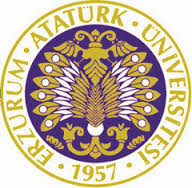 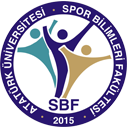 				                                      İLGİLİ MAKAMAAtatürk Üniversitesi Spor Bilimleri Fakültesi Rekreasyon Bölümü Lisans öğrencisiyim.2547 sayılı kanunun ek-23 üncü maddesi Fakültemiz Lisans Öğretim ve Sınav Yönetmeliğinin 11. Maddesi uyarınca ve Fakülte Yönetim Kurulunun onadığı ‘Staj’ Yönergesindeki esaslara göre ………. İş günü (……….. hafta) Rekreaasyon  Stajı yapmam gerekmektedir.Uygun gördüğünüz kuruluşunuzda staj yapmak istiyorum.Gereğini izin ve müsaadelerinize arz ederim.												…./....../201Öğrenci Bilgileri :									             ADI SOYADIAdres:Telf:E mail:Öğrenci No :